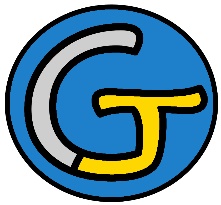 Rallye Lecture Cycle 3La remplaçanteBénédicte Carboneill (éditions Lire C’est Partir)La remplaçanteBénédicte Carboneill (éditions Lire C’est Partir)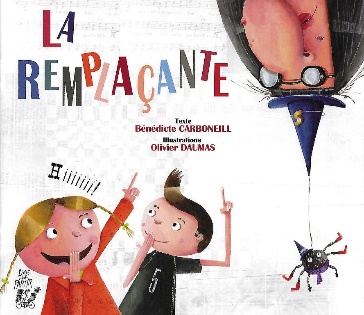 1 - Comment réagissent les enfants quand on leur annonce l’absence de leur maîtresse ?	a) Ils sont tristes.	b) Ils sont inquiets.	c) Ils sont contents.1 - Comment réagissent les enfants quand on leur annonce l’absence de leur maîtresse ?	a) Ils sont tristes.	b) Ils sont inquiets.	c) Ils sont contents.6 - D’après les enfants, qu’a sûrement la remplaçante dans ses poches ?	a) Elle a sûrement des seringues.	b) Elle a sûrement des araignées.	c) Elle a sûrement des oreilles d’enfants.2 - Quelle maladie est évoquée par un élève ?	a) Il parle de « double fracture capillaire ».	b) Il parle de « flemmardite surinfectée ».	c) Il parle de « débilose aiguë ».2 - Quelle maladie est évoquée par un élève ?	a) Il parle de « double fracture capillaire ».	b) Il parle de « flemmardite surinfectée ».	c) Il parle de « débilose aiguë ».7 - D’après les enfants, en quoi la remplaçante transforme sûrement les filles ?	a) En vers de terre.	b) En patates.	c) En chauve-souris.3 - Comment s’appelle la remplaçante ?	a) Elle s’appelle Dominique CORNU.	b) Elle s’appelle Brigitte VENTRU.	c) Elle s’appelle Monique BOSSU.3 - Comment s’appelle la remplaçante ?	a) Elle s’appelle Dominique CORNU.	b) Elle s’appelle Brigitte VENTRU.	c) Elle s’appelle Monique BOSSU.8 - D’après les enfants, qu’est sûrement la remplaçante ?	a) Une ogresse.	b) Une princesse.	c) Un monstre.4 - D’après les enfants, comment est sûrement la remplaçante ?	a) Elle est sûrement très jeune.	b) Elle est sûrement très moche.	c) Elle est sûrement très gentille.4 - D’après les enfants, comment est sûrement la remplaçante ?	a) Elle est sûrement très jeune.	b) Elle est sûrement très moche.	c) Elle est sûrement très gentille.9 - D’après les enfants, comment sont les dents de la remplaçante ?	a) Elle a des dents noires.	b) Elle n’a pas de dents. 	c) Elle a des dents de vampire.5 - D’après les enfants, qu’a sûrement la remplaçante ?	a) Elle a sûrement des poils sous les bras.	b) Elle a sûrement une jambe de bois.	c) Elle a sûrement des verrues.5 - D’après les enfants, qu’a sûrement la remplaçante ?	a) Elle a sûrement des poils sous les bras.	b) Elle a sûrement une jambe de bois.	c) Elle a sûrement des verrues.10 - Finalement, que pensent les enfants de la remplaçante ?	a) Ils la trouvent gentille.	b) Ils reconnaissent la maîtresse déguisée.	c) Ils ont peur de la remplaçante.Rallye Lecture Cycle 3Rallye Lecture Cycle 3Rallye Lecture Cycle 3Rallye Lecture Cycle 3Rallye Lecture Cycle 3La remplaçanteBénédicte Carboneill (éditions Lire C’est Partir)La remplaçanteBénédicte Carboneill (éditions Lire C’est Partir)La remplaçanteBénédicte Carboneill (éditions Lire C’est Partir)La remplaçanteBénédicte Carboneill (éditions Lire C’est Partir)La remplaçanteBénédicte Carboneill (éditions Lire C’est Partir)La remplaçanteBénédicte Carboneill (éditions Lire C’est Partir)La remplaçanteBénédicte Carboneill (éditions Lire C’est Partir)La remplaçanteBénédicte Carboneill (éditions Lire C’est Partir)CORRECTIONCORRECTIONCORRECTIONCORRECTIONCORRECTION1 - Comment réagissent les enfants quand on leur annonce l’absence de leur maîtresse ?c) Ils sont contents.1 - Comment réagissent les enfants quand on leur annonce l’absence de leur maîtresse ?c) Ils sont contents.1 - Comment réagissent les enfants quand on leur annonce l’absence de leur maîtresse ?c) Ils sont contents.1 - Comment réagissent les enfants quand on leur annonce l’absence de leur maîtresse ?c) Ils sont contents.1 - Comment réagissent les enfants quand on leur annonce l’absence de leur maîtresse ?c) Ils sont contents.1 - Comment réagissent les enfants quand on leur annonce l’absence de leur maîtresse ?c) Ils sont contents.1 - Comment réagissent les enfants quand on leur annonce l’absence de leur maîtresse ?c) Ils sont contents.6 - D’après les enfants, qu’a sûrement la remplaçante dans ses poches ?b) Elle a sûrement des araignées.6 - D’après les enfants, qu’a sûrement la remplaçante dans ses poches ?b) Elle a sûrement des araignées.6 - D’après les enfants, qu’a sûrement la remplaçante dans ses poches ?b) Elle a sûrement des araignées.6 - D’après les enfants, qu’a sûrement la remplaçante dans ses poches ?b) Elle a sûrement des araignées.6 - D’après les enfants, qu’a sûrement la remplaçante dans ses poches ?b) Elle a sûrement des araignées.6 - D’après les enfants, qu’a sûrement la remplaçante dans ses poches ?b) Elle a sûrement des araignées.2 - Quelle maladie est évoquée par un élève ?c) Il parle de « débilose aiguë ».2 - Quelle maladie est évoquée par un élève ?c) Il parle de « débilose aiguë ».2 - Quelle maladie est évoquée par un élève ?c) Il parle de « débilose aiguë ».2 - Quelle maladie est évoquée par un élève ?c) Il parle de « débilose aiguë ».2 - Quelle maladie est évoquée par un élève ?c) Il parle de « débilose aiguë ».2 - Quelle maladie est évoquée par un élève ?c) Il parle de « débilose aiguë ».2 - Quelle maladie est évoquée par un élève ?c) Il parle de « débilose aiguë ».7 - D’après les enfants, en quoi la remplaçante transforme sûrement les filles ?a) En vers de terre.7 - D’après les enfants, en quoi la remplaçante transforme sûrement les filles ?a) En vers de terre.7 - D’après les enfants, en quoi la remplaçante transforme sûrement les filles ?a) En vers de terre.7 - D’après les enfants, en quoi la remplaçante transforme sûrement les filles ?a) En vers de terre.7 - D’après les enfants, en quoi la remplaçante transforme sûrement les filles ?a) En vers de terre.7 - D’après les enfants, en quoi la remplaçante transforme sûrement les filles ?a) En vers de terre.3 - Comment s’appelle la remplaçante ?a) Elle s’appelle Dominique CORNU.3 - Comment s’appelle la remplaçante ?a) Elle s’appelle Dominique CORNU.3 - Comment s’appelle la remplaçante ?a) Elle s’appelle Dominique CORNU.3 - Comment s’appelle la remplaçante ?a) Elle s’appelle Dominique CORNU.3 - Comment s’appelle la remplaçante ?a) Elle s’appelle Dominique CORNU.3 - Comment s’appelle la remplaçante ?a) Elle s’appelle Dominique CORNU.3 - Comment s’appelle la remplaçante ?a) Elle s’appelle Dominique CORNU.8 - D’après les enfants, qu’est sûrement la remplaçante ?c) Un monstre.8 - D’après les enfants, qu’est sûrement la remplaçante ?c) Un monstre.8 - D’après les enfants, qu’est sûrement la remplaçante ?c) Un monstre.8 - D’après les enfants, qu’est sûrement la remplaçante ?c) Un monstre.8 - D’après les enfants, qu’est sûrement la remplaçante ?c) Un monstre.8 - D’après les enfants, qu’est sûrement la remplaçante ?c) Un monstre.4 - D’après les enfants, comment est sûrement la remplaçante ?b) Elle est sûrement très moche.4 - D’après les enfants, comment est sûrement la remplaçante ?b) Elle est sûrement très moche.4 - D’après les enfants, comment est sûrement la remplaçante ?b) Elle est sûrement très moche.4 - D’après les enfants, comment est sûrement la remplaçante ?b) Elle est sûrement très moche.4 - D’après les enfants, comment est sûrement la remplaçante ?b) Elle est sûrement très moche.4 - D’après les enfants, comment est sûrement la remplaçante ?b) Elle est sûrement très moche.4 - D’après les enfants, comment est sûrement la remplaçante ?b) Elle est sûrement très moche.9 - D’après les enfants, comment sont les dents de la remplaçante ?c) Elle a des dents de vampire.9 - D’après les enfants, comment sont les dents de la remplaçante ?c) Elle a des dents de vampire.9 - D’après les enfants, comment sont les dents de la remplaçante ?c) Elle a des dents de vampire.9 - D’après les enfants, comment sont les dents de la remplaçante ?c) Elle a des dents de vampire.9 - D’après les enfants, comment sont les dents de la remplaçante ?c) Elle a des dents de vampire.9 - D’après les enfants, comment sont les dents de la remplaçante ?c) Elle a des dents de vampire.5 - D’après les enfants, qu’a sûrement la remplaçante ?c) Elle a sûrement des verrues.5 - D’après les enfants, qu’a sûrement la remplaçante ?c) Elle a sûrement des verrues.5 - D’après les enfants, qu’a sûrement la remplaçante ?c) Elle a sûrement des verrues.5 - D’après les enfants, qu’a sûrement la remplaçante ?c) Elle a sûrement des verrues.5 - D’après les enfants, qu’a sûrement la remplaçante ?c) Elle a sûrement des verrues.5 - D’après les enfants, qu’a sûrement la remplaçante ?c) Elle a sûrement des verrues.5 - D’après les enfants, qu’a sûrement la remplaçante ?c) Elle a sûrement des verrues.10 - Finalement, que pensent les enfants de la remplaçante ?c) Ils ont peur de la remplaçante.10 - Finalement, que pensent les enfants de la remplaçante ?c) Ils ont peur de la remplaçante.10 - Finalement, que pensent les enfants de la remplaçante ?c) Ils ont peur de la remplaçante.10 - Finalement, que pensent les enfants de la remplaçante ?c) Ils ont peur de la remplaçante.10 - Finalement, que pensent les enfants de la remplaçante ?c) Ils ont peur de la remplaçante.10 - Finalement, que pensent les enfants de la remplaçante ?c) Ils ont peur de la remplaçante.Question1234455678910Points111111111111